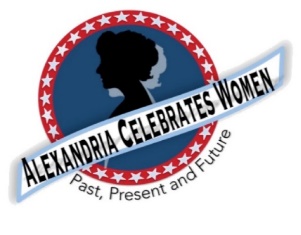 For Immediate ReleaseNovember26, 2022						Contact: Gayle Converse gcprod@bellsouth.net  404.989.0534 “Tiny Tim” Fundraiser to Help Those in Need Alexandria Celebrates Women to Host Evening at Little Theatre of AlexandriaAlexandria – Help others in need this holiday season as you join Tiny Tim, Ebenezer Scrooge, Bob Cratchit, and Alexandria Celebrates Women, December 6, 2022, for The Little Theatre of Alexandria (LTA) production of “Tiny Tim’s Christmas Carol” -- a new, family-friendly interpretation on Charles Dickens’ holiday classic. Proceeds from ticket sales will benefit the Alexandria Domestic Violence Program.  The Alexandria Domestic Violence Program provides emergency housing, food, and other resources for Alexandria women and their children suffering from abuse or who are threatened with abuse. About the Show   “Tiny Tim longs to have his father home on Christmas day, but Ebenezer Scrooge won’t give Bob Cratchit the day off. There must be a way to change Scrooge’s mind – and perhaps a ghost or two will set Scrooge right! Written by Broadway’s award-winning Ken Ludwig and his son, Jack, please join us for the wildest Christmas ride ever!”  --Little Theatre of AlexandriaThe Dec. 6 event includes a 7 p.m. on-site reception before the show. Curtain time is 8 p.m.  The Little Theatre of Alexandria, 600 Wolfe Street, Alexandria, Virginia 22314Tickets may be purchased at Tiny Tim's Christmas Carol at the Little Theatre of Alexandria Tickets, Tue, Dec 6, 2022 at 7:00 PM | EventbriteAbout Alexandria Celebrates Women   Alexandria Celebrates Women (ACW) recognizes the accomplishments and contributions of Alexandria, Virginia’s women of the past, present and future. The volunteer 501(c)(3) charitable non-profit organization acknowledges the distinguished history of Alexandria’s heroines while celebrating the empowerment of Alexandria’s modern woman. https://alexandriacelebrateswomen.com/ LTA Covid Safety   LTA will no longer require proof of vaccination to attend performances. However, we will continue to require all persons attending performances to wear a mask indoors, including during the performance or event. We are also now seating at full capacity.  HOME - LTA (thelittletheatre.com)